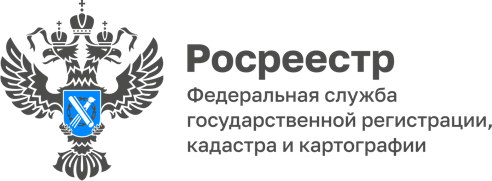 09.01.2023Управление Росреестра по Республике Адыгея информирует о проведении «горячих телефонных линий» в январе 2023 годаВ январе Управление Росреестра по Республике Адыгея проведет серию горячих линий для граждан. Каждый обратившийся сможет задать свой вопрос и получить консультацию специалиста Управления.Напомним, каждую среду одно из подразделений Управления проводит консультирование населения по телефону «горячей лини». С 9.00 до 12.00 вы можете задать вопросы как по государственной регистрации прав на недвижимое имущество и сделок с ним, так и по и другим направлениям деятельности.•	11 января – отдел государственной службы и кадров по защите государственной тайны и мобилизационной подготовки, телефоны: (8772) 56-01-07, (8772) 52-91-15;•	11 января - Майкопский районный отдел, телефон: (87777) 2-12-18;•	18 января - отдел по контролю (надзору) в сфере саморегулируемых организаций, правового обеспечения, телефоны: (8772) 56-02-52, (8772) 56-02-51;•	18 января - Межмуниципальный отдел по г. Адыгейску и Теучежскому району, телефон: (87772) 9-12-01;•	25 января - отдел ведения ЕГРН, повышения качества данных ЕГРН, телефоны: (8772) 52-14-24, (8772) 57-18-87;•	25 января - Межмуниципальный отдел Кошехабльскому и Шовгенговскому районам, телефоны: (87770) 9-27-67; (87773) 9-24-46.------------------------------------Контакты для СМИ: (8772)56-02-4801_upr@rosreestr.ruwww.rosreestr.gov.ru385000, Майкоп, ул. Краснооктябрьская, д. 44